Academia Mexicana de Ciencias A. C.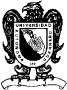 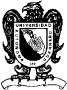 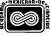 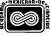 Universidad Autónoma de GuerreroXXV Olimpiada Nacional de BiologíaFORMA DE INSCRIPCIÓN